Dulles   (DEP) I 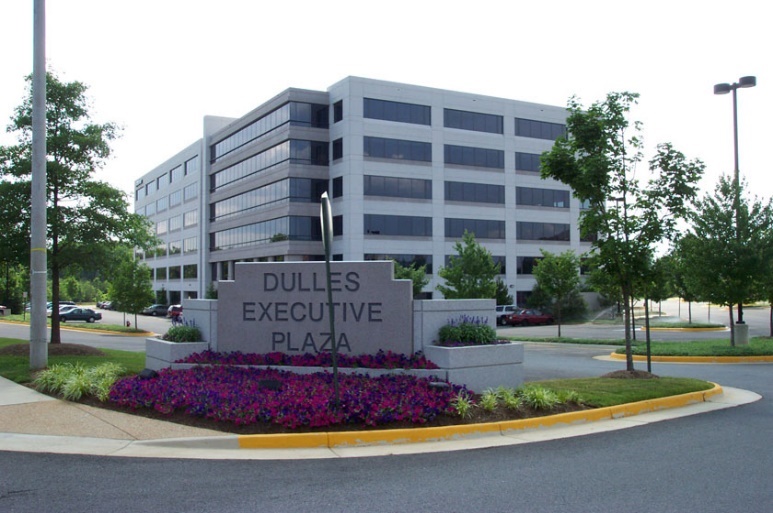 Address13530 Dulles Technology Dr
,  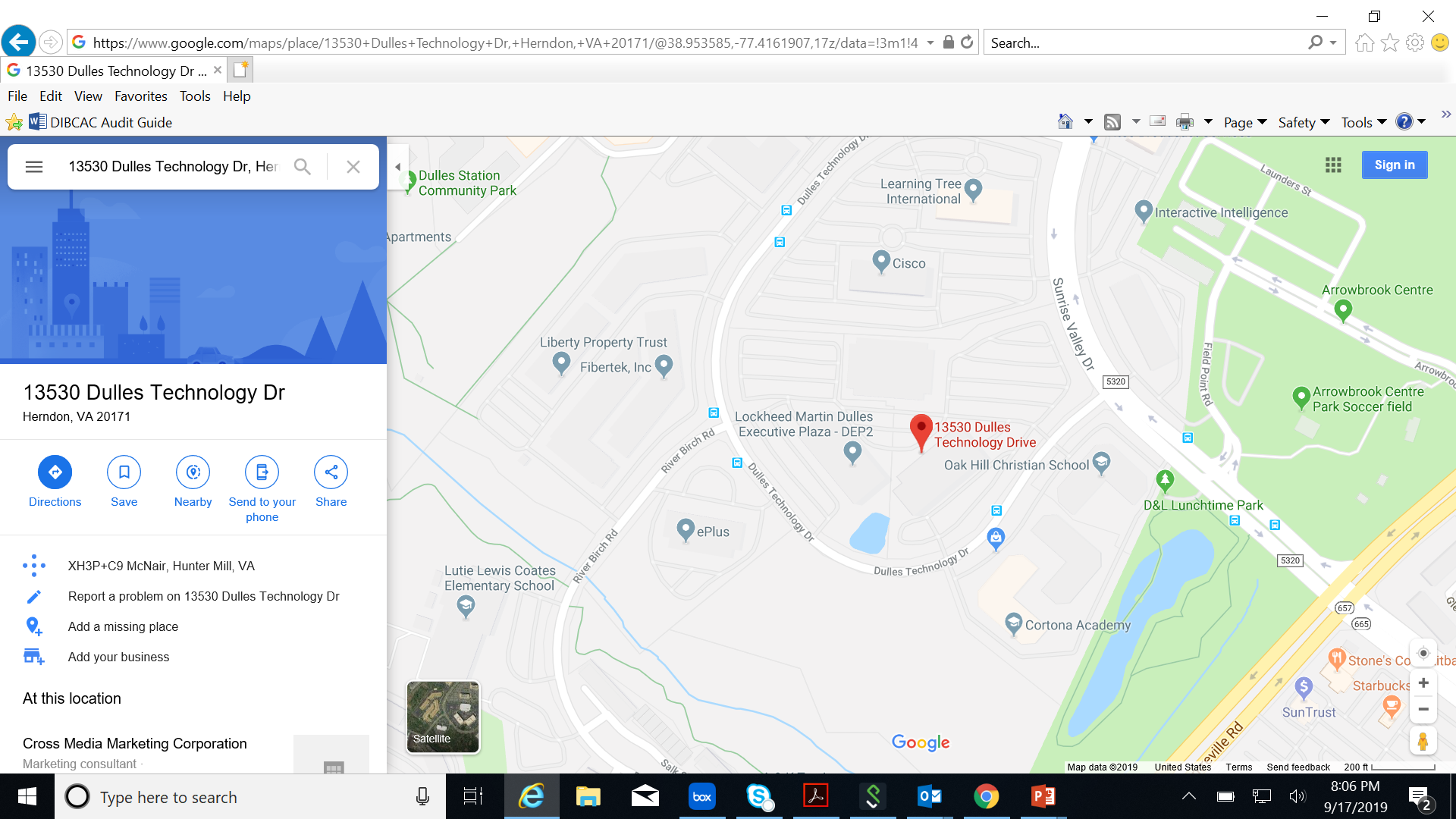 